Great Bradley Church, Suffolk: Grave Number 125William Cowans and Isabella CowansWilliam Cowans and Isabella Cowans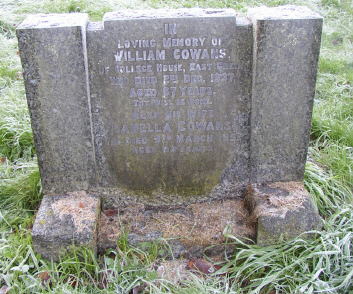 IN
LOVING MEMORY OF
WILLIAM COWANS
OF COLLEGE HOUSE EAST GREEN
WHO DIED 2ND SEPTEMBER 1937
AGED 67 YEARS
THY WILL BE DONEALSO OF HIS WIFE
ISABELLA COWANS
WHO DIED 9TH MARCH 1951
AGED 83 YEARS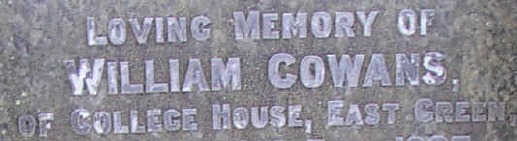 